Projekt edukacyjny„Wyprawa na Antarktydę”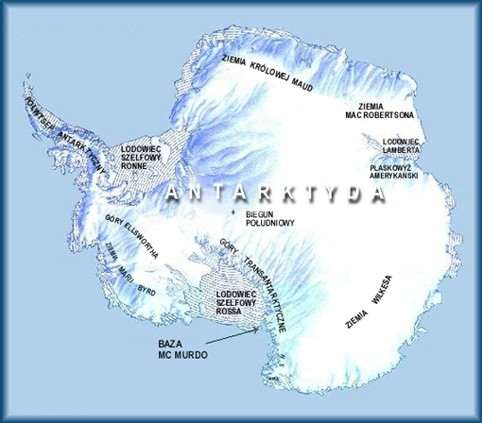 Temat projektu – „Wyprawa na Antarktydę”Klasa II ANauczyciel Dorota SkowrońskaCel projektu – przewidywane osiągnięcia ucznia:gromadzi informacje o Antarktydzie i wypowiada się na jej tematpisze krótką notatkę o Antarktydziezna lekturę pt. „Zaczarowana zagroda” A i Cz Centkiewiczówwie, w jaki sposób pingwiny przystosowały się do życia w wodzie,potrafi wymienić gatunki pingwinów: pingwin Białoboki – Adelicesarskikrólewskizłoto czubymaskowyukłada zdania z rozsypani zdaniowejopisuje pingwinakorzysta z technologii multimedialnejzna zabawę ruchową ze śpiewem – „Pingwin”doskonali umiejętności kodowaniaMetody pracy:słowne, oglądowe, problemowe, działań praktycznych, Formy realizacji:zbieranie informacji dotyczących Antarktydy selekcjonowanie i wybór informacji potrzebnych do stworzenia lapbookazredagowanie z pomocą nauczyciela tekstówekspozycja prac przygotowanie lapbookaSpodziewane efekty:pogłębienie zainteresowań uczniów umiejętność współpracy w grupie, wzajemna pomoc w sytuacjach trudnych umiejętność korzystania z różnych źródeł informacjiwykonanie lapbookaTermin realizacji: 01 – 12.02.2021 rokPomoce dydaktyczne:globus, mapa kontynentów, lektura „Zaczarowana zagroda”, pozycje książkowe przyniesione przez dzieci, zasoby internetowe:Printoteka pl.https://www.youtube.com/watch?v=AhHI_RvRmichttps://www.youtube.com/watch?v=71AGk5MEVxAhttps://www.youtube.com/watch?v=pbVefUUj7rEhttps://www.youtube.com/watch?v=A9mbCNs47FI